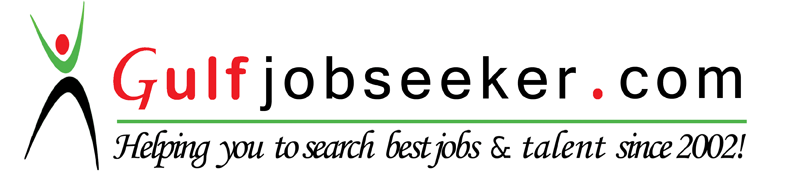 Contact HR Consultant for CV No: 341279E-mail: response@gulfjobseekers.comWebsite:http://www.gulfjobseeker.com/employer/cvdatabasepaid.php OBJECTIVETo work with an aim to gainvaluable hands on experienceand professional skills in reputed organization which provides a challenging, learningand developing atmosphere.		PROFILE  Nationality: Pakistani  Gender: Male  DOB: 03/01/1990  Status: visit visa                                                                                                                                                                                 Driving license: PakistaniPROFESSIONAL EXPERIENCEACCOUNTANTSghira Trading EST. Saudi Arab KSA  | April 2016-September 2016Preparing asset, liability, and capital account entries.Preparing financial statements.Document financial transaction by entering accounting information.Recommend financial actions by analyzing accounting optoins.Preparing payments by verifying documentation, and requesting disbursements.Report to management regarding the finances of establishment.INVENTORY MANAGERPak Traders Lahore Pak | 2015-2016Receive and record new stock as it comes in.Maintaining optimal stock levels to ensure timely availability of products.Minimizing exposure to obsolete and excess stock.Putting forward recommendations for operational policy, procedures and goals.Monitoring available supplies in order to ensure customers and employees requirements.         SALES COORDINATORPak Traders Lahore Pak | 2014-2015Effectively communicating with customers in a professional and friendly manner.Ordering and ensuring the delivery of goods to customers.Supporting the field sales team.Organizing sales promotional campaigns.Respond to customer complaints and give after sale support when they request.INTERNSHIPNational bank of Pakistan | Jun-Aug 2013TECHNICAL SKILLSPeach Tree TallyZoho BookMS OfficeMS Excel exportIOSHLANGUAGESEnglish: ExcellentUrdu:     NativeArabic:  Basic Pashtu:  Mother tongueEDUCATIONMaster of Business Administration (MBA)   Mar,2014-Nov,2015 (NORTHERN UNIVERSITY NOWSHERA).Bachelor of Business Administration (BBA)  Nov,2009-Feb,2014             (CECOS UNIVERSITY OF IT & EMERGING SCIENCES PESHAWAR).GOLD MEDAL FOR BEST ACADEMIC PERFORMANCEAwarded by Gold medal in Bachelor of Business Administration (BBA).PERSONAL SKILLSGood communication skills.Leadership qualities gained during work.Ability to work under pressure.Excellent problem solving capabilities.Excellent Presentation Skills.                                                              Keeping & Maintaining official Data and Assets.Excellent Computer Skills. (Net-Surfing).